В соответствии со статьей 34.2. Налогового кодекса Российской Федерации, Федеральным законом от 27.07.2010 № 210-ФЗ «Об организации предоставления государственных и муниципальных услуг»       администрация ПОСТАНОВЛЯЕТ: Внести изменения в постановление администрации муниципального района «Печора» от 18.08.2021 № 976 «Об утверждении административного регламента предоставления муниципальной услуги «Дача письменных разъяснений налогоплательщикам и налоговым агентам по вопросам применения муниципальных нормативных правовых актов о местных налогах и сборах»:1.1. В приложении к постановлению:1.1.1. В абзаце 4 пункта 2.14. слова «или почтовый адрес» заменить на слова «почтовый или электронный адрес»;1.1.2. В абзаце 4 пункта 2.4. слова «не более 12 календарных дней» заменить на слова «не более 1 календарного дня»;1.1.3. Пункты 2.10., 2.13. считать пунктами 2.10., 2.11. соответственно.2. Настоящее постановление вступает в силу со дня официального опубликования и подлежит размещению на официальном сайте муниципального района «Печора».И.о. главы муниципального района -                                               руководителя администрации                                                                     Г.С. ЯковинаАДМИНИСТРАЦИЯ МУНИЦИПАЛЬНОГО РАЙОНА «ПЕЧОРА»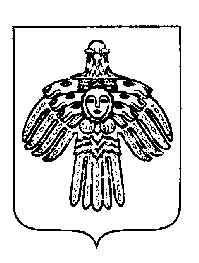 «ПЕЧОРА»  МУНИЦИПАЛЬНÖЙ  РАЙОНСААДМИНИСТРАЦИЯ ПОСТАНОВЛЕНИЕ ШУÖМПОСТАНОВЛЕНИЕ ШУÖМПОСТАНОВЛЕНИЕ ШУÖМ     26   февраля  2024 г.г. Печора, Республика Коми			№	 243		                       О внесении изменений в постановление администрации муниципального района «Печора» от 18.08.2021 № 976 «Об утверждении административного регламента предоставления муниципальной услуги «Дача письменных разъяснений налогоплательщикам и налоговым агентам по вопросам применения муниципальных нормативных правовых актов о местных налогах и сборах» 